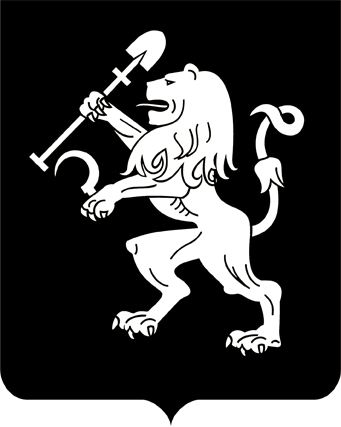 АДМИНИСТРАЦИЯ ГОРОДА КРАСНОЯРСКАРАСПОРЯЖЕНИЕОб утверждении схем границ прилегающих территорий, на которых не допускается розничная продажа алкогольной продукции, для открытых (определенных) или закрытых в течение года детских и образовательных организаций или учреждений, медицинских организаций, объектов спорта, оптовых и розничных рынков, вокзалов, мест массового скопления граждан, мест нахождения источников повышенной опасности, объектов военного назначения на территории города КрасноярскаВ соответствии с Федеральными законами от 22.11.1995 № 171-ФЗ                 «О государственном регулировании производства и оборота этилового спирта, алкогольной и спиртосодержащей продукции и об ограничении потребления (распития) алкогольной продукции», от 06.10.2003                     № 131-ФЗ «Об общих принципах организации местного самоуправления в Российской Федерации», постановлением Правительства Российской Федерации от 27.12.2012 № 1425 «Об определении органами государственной власти субъектов Российской Федерации мест массового скопления граждан и мест нахождения источников повышенной опасности, в которых не допускается розничная продажа алкогольной продукции, а также определении органами местного самоуправления границ прилегающих к некоторым организациям и объектам территорий, на которых не допускается розничная продажа алкогольной продукции», постановлением администрации города от 19.09.2014 № 591                 «Об определении минимального значения и способа расчета расстояния от организаций и (или) объектов до границ прилегающих территорий, на которых не допускается розничная продажа алкогольной продукции», руководствуясь ст. 45, 58, 59 Устава города Красноярска, распоряжением Главы города от 22.12.2006 № 270-р:1. Утвердить схемы границ прилегающих территорий, на которых не допускается розничная продажа алкогольной продукции, для открытых (определенных) или закрытых в течение года детских и образовательных организаций или учреждений, медицинских организаций, объектов спорта, оптовых и розничных рынков, вокзалов, мест массового скопления граждан, мест нахождения источников повышенной опасности, объектов военного назначения на территории города Красноярска:1) схема границ прилегающих территорий, на которых не допускается розничная продажа алкогольной продукции, муниципального                 автономного учреждения «Центр спортивных клубов», плоскостное спортивное сооружение, по адресу: ул. Львовская, 52, согласно приложению 1;2) схема границ прилегающих территорий, на которых не допускается розничная продажа алкогольной продукции, муниципального автономного учреждения «Центр спортивных клубов», плоскостное спортивное сооружение (хоккейная коробка), по адресу: ул. Судостроительная, 177а, согласно приложению 2;3) схема границ прилегающих территорий, на которых не допускается розничная продажа алкогольной продукции, муниципального                                 автономного учреждения «Центр спортивных клубов», плоскостное спортивное сооружение, по адресу: ул. Карбышева, 10, согласно приложению 3;4) схема границ прилегающих территорий, на которых не допускается розничная продажа алкогольной продукции, муниципального автономного учреждения «Центр спортивных клубов», плоскостное спортивное сооружение, по адресу: пр-т им. газеты «Красноярский рабочий», 43, согласно приложению 4;5) схема границ прилегающих территорий, на которых не допускается розничная продажа алкогольной продукции, муниципального              автономного учреждения «Центр спортивных клубов», плоскостное спортивное сооружение, по адресу: ул. Машиностроителей, 9, согласно приложению 5;6) схема границ прилегающих территорий, на которых не допускается розничная продажа алкогольной продукции, муниципального                                      автономного учреждения «Центр спортивных клубов», плоскостное спортивное сооружение, по адресу: ул. Тельмана, 43, согласно приложению 6;7) схема границ прилегающих территорий, на которых не допускается розничная продажа алкогольной продукции, муниципального                   автономного учреждения «Центр спортивных клубов», плоскостное спортивное сооружение, по адресу: ул. Крупской, 18, согласно приложению 7;8) схема границ прилегающих территорий, на которых не допускается розничная продажа алкогольной продукции, муниципального автономного учреждения «Центр спортивных клубов», плоскостное спортивное сооружение, по адресу: пер. Маяковского, 13, согласно приложению 8;9) схема границ прилегающих территорий, на которых не допускается розничная продажа алкогольной продукции, муниципального автономного учреждения «Центр спортивных клубов», плоскостное спортивное сооружение, по адресу: пр-т им. газеты «Красноярский рабо-               чий», 139, согласно приложению 9;10) схема границ прилегающих территорий, на которых не допускается розничная продажа алкогольной продукции, муниципального автономного учреждения «Центр спортивных клубов», плоскостное спортивное сооружение, по адресу: ул. Камская, 3, согласно приложению 10;11) схема границ прилегающих территорий, на которых не допускается розничная продажа алкогольной продукции, муниципального  автономного учреждения «Центр спортивных клубов», плоскостное спортивное сооружение, по адресу: ул. Мате Залки, 38, согласно приложению 11;12) схема границ прилегающих территорий, на которых не допускается розничная продажа алкогольной продукции, муниципального автономного учреждения «Центр спортивных клубов», плоскостное спортивное сооружение (хоккейная коробка), по адресу: ул. Судостроительная, 127, согласно приложению 12;13) схема границ прилегающих территорий, на которых не допускается розничная продажа алкогольной продукции, муниципального автономного учреждения «Центр спортивных клубов», плоскостное                 спортивное сооружение, по адресу: пр-т им. газеты «Красноярский рабочий», 179, согласно приложению 13;14) схема границ прилегающих территорий, на которых не допускается розничная продажа алкогольной продукции, муниципального  автономного учреждения «Центр спортивных клубов», плоскостное спортивное сооружение, по адресу: ул. Львовская, 35, согласно приложению 14;15) схема границ прилегающих территорий, на которых не допускается розничная продажа алкогольной продукции, муниципального автономного учреждения «Центр спортивных клубов», плоскостное спортивное сооружение, по адресу: ул. Карла Маркса, 21, согласно приложению 15;16) схема границ прилегающих территорий, на которых не допускается розничная продажа алкогольной продукции, муниципального автономного учреждения «Центр спортивных клубов», плоскостное спортивное сооружение, по адресу: пр-т им. газеты «Красноярский рабочий», 184, согласно приложению 16;17) схема границ прилегающих территорий, на которых не допускается розничная продажа алкогольной продукции, муниципального автономного учреждения «Центр спортивных клубов», плоскостное спортивное сооружение, по адресу: ул. Львовская, 49, согласно приложе-нию 17;18) схема границ прилегающих территорий, на которых не допускается розничная продажа алкогольной продукции, муниципального  автономного учреждения «Центр спортивных клубов», плоскостное спортивное сооружение, по адресу: пр-т им. газеты «Красноярский рабочий», 102а, согласно приложению 18;19) схема границ прилегающих территорий, на которых не допускается розничная продажа алкогольной продукции, муниципального  автономного учреждения «Центр спортивных клубов», плоскостное спортивное сооружение, по адресу: ул. Калинина, 2в, согласно приложению 19;20) схема границ прилегающих территорий, на которых не допускается розничная продажа алкогольной продукции, муниципального автономного учреждения «Центр спортивных клубов», плоскостное спортивное сооружение, по адресу: ул. Спортивная, 186, согласно приложению 20;21) схема границ прилегающих территорий, на которых не допускается розничная продажа алкогольной продукции, муниципального автономного учреждения «Центр спортивных клубов», плоскостное спортивное сооружение, по адресу: ул. Инструментальная, 2, согласно приложению 21;22) схема границ прилегающих территорий, на которых не допускается розничная продажа алкогольной продукции, муниципального автономного учреждения «Центр спортивных клубов», плоскостное спортивное сооружение, по адресу: ул. Ломоносова, 100, 102, согласно приложению 22;23) схема границ прилегающих территорий, на которых не допускается розничная продажа алкогольной продукции, муниципального автономного учреждения «Центр спортивных клубов», плоскостное спортивное сооружение, по адресу: ул. Ленина, 21, согласно приложению 23;24) схема границ прилегающих территорий, на которых не допускается розничная продажа алкогольной продукции, муниципального автономного учреждения «Центр спортивных клубов», плоскостное спортивное сооружение, по адресу: ул. Ленина, 28, согласно приложению 24;25) схема границ прилегающих территорий, на которых не допускается розничная продажа алкогольной продукции, муниципального автономного учреждения «Центр спортивных клубов», плоскостное спортивное сооружение, по адресу: пр-т им. газеты «Красноярский рабочий», 122, согласно приложению 25;26) схема границ прилегающих территорий, на которых не допускается розничная продажа алкогольной продукции, муниципального автономного учреждения «Центр спортивных клубов», плоскостное спортивное сооружение, по адресу: ул. Семафорная, 187, согласно приложению 26;27) схема границ прилегающих территорий, на которых не допускается розничная продажа алкогольной продукции, муниципального автономного учреждения «Центр спортивных клубов», плоскостное спортивное сооружение, по адресу: ул. Свердловская, 13 б, согласно приложению 27;28) схема границ прилегающих территорий, на которых не допускается розничная продажа алкогольной продукции, муниципального  автономного учреждения «Центр спортивных клубов», плоскостное                     спортивное сооружение, по адресу: ул. Ленина, 133, согласно приложению 28;29) схема границ прилегающих территорий, на которых не допускается розничная продажа алкогольной продукции, муниципального  автономного учреждения «Центр спортивных клубов», плоскостное спортивное сооружение, по адресу: пр-т им. газеты «Красноярский рабочий», 161а, согласно приложению 29;30) схема границ прилегающих территорий, на которых не допускается розничная продажа алкогольной продукции, муниципального автономного учреждения «Центр спортивных клубов», плоскостное спортивное сооружение, по адресу: ул. Семафорная, 225, согласно приложению 30;31) схема границ прилегающих территорий, на которых не допускается розничная продажа алкогольной продукции, муниципального  автономного учреждения «Центр спортивных клубов», плоскостное спортивное сооружение, по адресу: пр-т им. газеты «Красноярский рабочий», 106а, согласно приложению 31;32) схема границ прилегающих территорий, на которых не допускается розничная продажа алкогольной продукции, муниципального  автономного учреждения «Центр спортивных клубов», плоскостное спортивное сооружение, по адресу: ул. Западная, 4, согласно приложению 32;33) схема границ прилегающих территорий, на которых не допускается розничная продажа алкогольной продукции, муниципального  автономного учреждения «Центр спортивных клубов», плоскостное спортивное сооружение, по адресу: ул. Забобонова, 8, согласно приложению 33;34) схема границ прилегающих территорий, на которых не допускается розничная продажа алкогольной продукции, муниципального  автономного учреждения «Центр спортивных клубов», плоскостное спортивное сооружение, по адресу: ул. Саянская, 251, согласно приложению 34;35) схема границ прилегающих территорий, на которых не допускается розничная продажа алкогольной продукции, муниципального автономного учреждения «Центр спортивных клубов», плоскостное спортивное сооружение, по адресу: ул. Республики, 49, согласно приложению 35;36) схема границ прилегающих территорий, на которых не допускается розничная продажа алкогольной продукции, муниципального автономного учреждения «Центр спортивных клубов», плоскостное спортивное сооружение, спортивный павильон, по адресу: ул. Железнодорожников, 10, 10а, согласно приложению 36;37) схема границ прилегающих территорий, на которых не допускается розничная продажа алкогольной продукции, муниципального автономного учреждения «Центр спортивных клубов», плоскостное спортивное сооружение, по адресу: ул. Ширинская, 15, согласно приложению 37;38) схема границ прилегающих территорий, на которых не допускается розничная продажа алкогольной продукции, муниципального автономного учреждения «Центр спортивных клубов», плоскостное спортивное сооружение, по адресу: ул. Железнодорожников, 8, согласно приложению 38;39) схема границ прилегающих территорий, на которых не допускается розничная продажа алкогольной продукции, муниципального автономного учреждения «Центр спортивных клубов», плоскостное спортивное сооружение, по адресу: ул. Железнодорожников, 32, согласно приложению 39;40) схема границ прилегающих территорий, на которых не допускается розничная продажа алкогольной продукции, муниципального автономного учреждения «Центр спортивных клубов», плоскостное                спортивное сооружение, по адресу: ул. Дорожная, 6, согласно приложению 40;41) схема границ прилегающих территорий, на которых не допускается розничная продажа алкогольной продукции, муниципального автономного учреждения «Центр спортивных клубов», плоскостное спортивное сооружение, по адресу: ул. Диктатуры пролетариата, 12, согласно приложению 41;42) схема границ прилегающих территорий, на которых не допускается розничная продажа алкогольной продукции, муниципального автономного учреждения «Центр спортивных клубов», плоскостное спортивное сооружение, по адресу: пр-т им. газеты «Красноярский рабочий», 127а, согласно приложению 42;43) схема границ прилегающих территорий, на которых не допускается розничная продажа алкогольной продукции, муниципального автономного учреждения «Центр спортивных клубов», плоскостное спортивное сооружение, по адресу: ул. Энергетиков, 24, согласно приложению 43;44) схема границ прилегающих территорий, на которых не допускается розничная продажа алкогольной продукции, муниципального автономного учреждения «Центр спортивных клубов», плоскостное спортивное сооружение, спортивный павильон, по адресу: ул. Щорса, 52,    согласно приложению 44;45) схема границ прилегающих территорий, на которых не допускается розничная продажа алкогольной продукции, муниципального  автономного учреждения «Центр спортивных клубов», плоскостное               спортивное сооружение, по адресу: ул. Гусарова, 20, согласно приложению 45;46) схема границ прилегающих территорий, на которых не допускается розничная продажа алкогольной продукции, муниципального автономного учреждения «Центр спортивных клубов», плоскостное             спортивное сооружение, по адресу: ул. Горького, 38, согласно приложению 46;47) схема границ прилегающих территорий, на которых не допускается розничная продажа алкогольной продукции, муниципального автономного учреждения «Центр спортивных клубов», плоскостное спортивное сооружение, по адресу: ул. Щорса, 53, согласно приложению 47;48) схема границ прилегающих территорий, на которых не допускается розничная продажа алкогольной продукции, муниципального  автономного учреждения «Центр спортивных клубов», плоскостное спортивное сооружение, по адресу: ул. Говорова, 44, согласно приложению 48;49) схема границ прилегающих территорий, на которых не допускается розничная продажа алкогольной продукции, муниципального автономного учреждения «Центр спортивных клубов», плоскостное спортивное сооружение, по адресу: ул. Щорса, 65, согласно приложению 49;50) схема границ прилегающих территорий, на которых не допускается розничная продажа алкогольной продукции, муниципального автономного учреждения «Центр спортивных клубов», плоскостное спортивное сооружение, по адресу: ул. Щорса, 71, согласно приложению 50;51) схема границ прилегающих территорий, на которых не допускается розничная продажа алкогольной продукции, муниципального автономного учреждения «Центр спортивных клубов», плоскостное                спортивное сооружение, спортивный павильон, по адресу: ул. Говоро-ва, 52, согласно приложению 51;52) схема границ прилегающих территорий, на которых не допускается розничная продажа алкогольной продукции, муниципального автономного учреждения «Центр спортивных клубов», плоскостное спортивное сооружение, по адресу: ул. Энергетиков, 43, согласно приложению 52;53) схема границ прилегающих территорий, на которых не допускается розничная продажа алкогольной продукции, муниципального автономного учреждения «Центр спортивных клубов», плоскостное              спортивное сооружение, по адресу: ул. Взлетная, 24, согласно приложению 53;54) схема границ прилегающих территорий, на которых не допускается розничная продажа алкогольной продукции, муниципального автономного учреждения «Центр спортивных клубов», плоскостное                спортивное сооружение, по адресу: ул. Воронова, 21, согласно приложению 54;55) схема границ прилегающих территорий, на которых не допускается розничная продажа алкогольной продукции, муниципального автономного учреждения «Центр спортивных клубов», плоскостное спортивное сооружение, по адресу: ул. Анатолия Гладкова, 14, согласно приложению 55;56) схема границ прилегающих территорий, на которых не допускается розничная продажа алкогольной продукции, муниципального автономного учреждения «Центр спортивных клубов», плоскостное спортивное сооружение, по адресу: ул. Анатолия Гладкова, 25 б, согласно приложению 56;57) схема границ прилегающих территорий, на которых не допускается розничная продажа алкогольной продукции, муниципального автономного учреждения «Центр спортивных клубов», плоскостное спортивное сооружение, по адресу: ул. Анатолия Гладкова, 1, согласно приложению 57;58) схема границ прилегающих территорий, на которых не допускается розничная продажа алкогольной продукции, муниципального автономного учреждения «Центр спортивных клубов», плоскостное              спортивное сооружение, по адресу: ул. Тельмана, 9, согласно приложению 58;59) схема границ прилегающих территорий, на которых не допускается розничная продажа алкогольной продукции, муниципального автономного учреждения «Центр спортивных клубов», плоскостное              спортивное сооружение, по адресу: ул. Воронова, 9а, согласно приложению 59;60) схема границ прилегающих территорий, на которых не допускается розничная продажа алкогольной продукции, муниципального автономного учреждения «Центр спортивных клубов», плоскостное спортивное сооружение, по адресу: пр-т им. газеты «Красноярский рабочий», 118, согласно приложению 60;61) схема границ прилегающих территорий, на которых не допускается розничная продажа алкогольной продукции, муниципального автономного учреждения «Центр спортивных клубов», плоскостное            спортивное сооружение, по адресу: ул. Воронова, 47, согласно приложению 61;62) схема границ прилегающих территорий, на которых не допускается розничная продажа алкогольной продукции, муниципального автономного учреждения «Центр спортивных клубов», плоскостное                спортивное сооружение, по адресу: ул. Волжская, 47, согласно приложению 62;63) схема границ прилегающих территорий, на которых не допускается розничная продажа алкогольной продукции, муниципального автономного учреждения «Центр спортивных клубов», плоскостное спортивное сооружение, по адресу: ул. Краснодарская, 1/пр-т Металлур-              гов, 38, согласно приложению 63;64) схема границ прилегающих территорий, на которых не допускается розничная продажа алкогольной продукции, муниципального автономного учреждения «Центр спортивных клубов», плоскостное                              спортивное сооружение, по адресу: ул. Волжская, 17, согласно приложению 64;65) схема границ прилегающих территорий, на которых не допускается розничная продажа алкогольной продукции, муниципального автономного учреждения «Центр спортивных клубов», плоскостное спортивное сооружение, по адресу: ул. Свердловская, 11, согласно приложению 65;66) схема границ прилегающих территорий, на которых не допускается розничная продажа алкогольной продукции, муниципального автономного учреждения «Центр спортивных клубов», плоскостное спортивное сооружение, по адресу: пр-т им. газеты «Красноярский рабочий», 82, согласно приложению 66;67) схема границ прилегающих территорий, на которых не допускается розничная продажа алкогольной продукции, муниципального автономного учреждения «Центр спортивных клубов», плоскостное               спортивное сооружение, по адресу: пр-т им. газеты «Красноярский рабочий», 51, согласно приложению 67;68) схема границ прилегающих территорий, на которых не допускается розничная продажа алкогольной продукции, муниципального автономного учреждения «Центр спортивных клубов», плоскостное                спортивное сооружение, по адресу: пр-т им. газеты «Красноярский рабочий», 26, согласно приложению 68;69) схема границ прилегающих территорий, на которых не допускается розничная продажа алкогольной продукции, муниципального автономного учреждения «Центр спортивных клубов», плоскостное спортивное сооружение, по адресу: ул. Волгоградская, 9а, согласно приложению 69;70) схема границ прилегающих территорий, на которых не допускается розничная продажа алкогольной продукции, муниципального автономного учреждения «Центр спортивных клубов», плоскостное               спортивное сооружение, по адресу: ул. Взлетная, 26а, согласно приложению 70;71) схема границ прилегающих территорий, на которых не допускается розничная продажа алкогольной продукции, муниципального автономного учреждения «Центр спортивных клубов», плоскостное               спортивное сооружение, по адресу: пр-т им. газеты «Красноярский рабочий», 35, согласно приложению 71;72) схема границ прилегающих территорий, на которых не допускается розничная продажа алкогольной продукции, муниципального автономного учреждения «Центр спортивных клубов», плоскостное             спортивное сооружение, по адресу: ул. Взлетная, 38, согласно приложению 72;73) схема границ прилегающих территорий, на которых не допускается розничная продажа алкогольной продукции, муниципального автономного учреждения «Центр спортивных клубов», плоскостное               спортивное сооружение, по адресу: ул. Белинского, 1, согласно приложению 73;74) схема границ прилегающих территорий, на которых не допускается розничная продажа алкогольной продукции, муниципального автономного учреждения «Центр спортивных клубов», плоскостное              спортивное сооружение, по адресу: ул. Баумана, 8а, согласно приложению 74;75) схема границ прилегающих территорий, на которых не допускается розничная продажа алкогольной продукции, муниципального автономного учреждения «Центр спортивных клубов», плоскостное спортивное сооружение, по адресу: ул. Аэровокзальная, 3, согласно приложению 75;76) схема границ прилегающих территорий, на которых не допускается розничная продажа алкогольной продукции, муниципального автономного учреждения «Центр спортивных клубов», плоскостное спортивное сооружение, по адресу: ул. Академика Вавилова, 52 б, согласно приложению 76;77) схема границ прилегающих территорий, на которых не допускается розничная продажа алкогольной продукции, муниципального автономного учреждения «Центр спортивных клубов», плоскостное            спортивное сооружение, по адресу: ул. Борисевича, 4, согласно приложению 77;78) схема границ прилегающих территорий, на которых не допускается розничная продажа алкогольной продукции, муниципального автономного учреждения «Центр спортивных клубов», плоскостное             спортивное сооружение, по адресу: ул. Борисевича, 13, согласно приложению 78;79) схема границ прилегающих территорий, на которых не допускается розничная продажа алкогольной продукции, муниципального автономного учреждения «Центр спортивных клубов», плоскостное             спортивное сооружение, по адресу: ул. Борисевича, 1г, согласно приложению 79;80) схема границ прилегающих территорий, на которых не допускается розничная продажа алкогольной продукции, муниципального  автономного учреждения «Центр спортивных клубов», плоскостное спортивное сооружение, по адресу: ул. Бограда, 91, согласно приложению 80;81) схема границ прилегающих территорий, на которых не допускается розничная продажа алкогольной продукции, муниципального автономного учреждения «Центр спортивных клубов», плоскостное спортивное сооружение, по адресу: ул. Попова, 16, согласно приложению 81;82) схема границ прилегающих территорий, на которых не допускается розничная продажа алкогольной продукции, муниципального автономного учреждения «Центр спортивных клубов», плоскостное спортивное сооружение, по адресу: ул. Партизанская, 1, согласно приложению 82;83) схема границ прилегающих территорий, на которых не допускается розничная продажа алкогольной продукции, муниципального автономного учреждения «Центр спортивных клубов», плоскостное             спортивное сооружение, по адресу: ул. Петрушина, 1, согласно приложению 83;84) схема границ прилегающих территорий, на которых не допускается розничная продажа алкогольной продукции, муниципального автономного учреждения «Центр спортивных клубов», плоскостное               спортивное сооружение, по адресу: ул. им. газеты «Пионерская прав- да», 1, согласно приложению 84;85) схема границ прилегающих территорий, на которых не допускается розничная продажа алкогольной продукции, муниципального автономного учреждения «Центр спортивных клубов», плоскостное                спортивное сооружение, по адресу: ул. Ползунова, 7, согласно приложению 85;86) схема границ прилегающих территорий, на которых не допускается розничная продажа алкогольной продукции, муниципального автономного учреждения «Центр спортивных клубов», плоскостное спортивное сооружение, по адресу: ул. Парашютная, 66а, согласно приложению 86;87) схема границ прилегающих территорий, на которых не допускается розничная продажа алкогольной продукции, муниципального  автономного учреждения «Центр спортивных клубов», плоскостное спортивное сооружение, по адресу: ул. Парашютная, 72, согласно приложению 87;88) схема границ прилегающих территорий, на которых не допускается розничная продажа алкогольной продукции, муниципального автономного учреждения «Центр спортивных клубов», плоскостное             спортивное сооружение, по адресу: ул. Парижской коммуны, 30, согласно приложению 88;89) схема границ прилегающих территорий, на которых не допускается розничная продажа алкогольной продукции, муниципального автономного учреждения «Центр спортивных клубов», плоскостное спортивное сооружение, по адресу: ул. Парашютная, 23, согласно приложению 89;90) схема границ прилегающих территорий, на которых не допускается розничная продажа алкогольной продукции, муниципального автономного учреждения «Центр спортивных клубов», плоскостное             спортивное сооружение, по адресу: ул. Профсоюзов, 27, согласно приложению 90;91) схема границ прилегающих территорий, на которых не допускается розничная продажа алкогольной продукции, муниципального автономного учреждения «Центр спортивных клубов», плоскостное спортивное сооружение, по адресу: ул. Академика Павлова, 16, согласно приложению 91;92) схема границ прилегающих территорий, на которых не допускается розничная продажа алкогольной продукции, муниципального автономного учреждения «Центр спортивных клубов», плоскостное спортивное сооружение, по адресу: ул. Кольцевая, 12а, согласно приложению 92;93) схема границ прилегающих территорий, на которых не допускается розничная продажа алкогольной продукции, муниципального автономного учреждения «Центр спортивных клубов», плоскостное           спортивное сооружение, по адресу: ул. Мичурина, 3а, согласно приложению 93;94) схема границ прилегающих территорий, на которых не допускается розничная продажа алкогольной продукции, муниципального автономного учреждения «Центр спортивных клубов», плоскостное             спортивное сооружение, по адресу: ул. Академика Павлова, 52, согласно приложению 94;95) схема границ прилегающих территорий, на которых не допускается розничная продажа алкогольной продукции, муниципального  автономного учреждения «Центр спортивных клубов», плоскостное спортивное сооружение, спортивный павильон, по адресу: ул. Республики, 43а, согласно приложению 95;96) схема границ прилегающих территорий, на которых не допускается розничная продажа алкогольной продукции, муниципального автономного учреждения «Центр спортивных клубов», плоскостное                спортивное сооружение, по адресу: ул. Королева, 7, согласно приложению 96;97) схема границ прилегающих территорий, на которых не допускается розничная продажа алкогольной продукции, муниципального автономного учреждения «Центр спортивных клубов», плоскостное            спортивное сооружение, по адресу: ул. Новосибирская, 39а, согласно приложению 97;98) схема границ прилегающих территорий, на которых не допускается розничная продажа алкогольной продукции, муниципального автономного учреждения «Центр спортивных клубов», плоскостное спортивное сооружение, по адресу: ул. Мичурина, 14а, согласно приложению 98;99) схема границ прилегающих территорий, на которых не допускается розничная продажа алкогольной продукции, муниципального автономного учреждения «Центр спортивных клубов», плоскостное             спортивное сооружение, по адресу: ул. Ферганская, 8, согласно приложению 99;100) схема границ прилегающих территорий, на которых не допускается розничная продажа алкогольной продукции, муниципального автономного учреждения «Центр спортивных клубов», плоскостное спортивное сооружение, по адресу: ул. Чернышева, 2, согласно приложению 100;101) схема границ прилегающих территорий, на которых не допускается розничная продажа алкогольной продукции, муниципального автономного учреждения «Центр спортивных клубов», плоскостное спортивное сооружение, по адресу: ул. Обороны, 2 б, согласно приложению 101;102) схема границ прилегающих территорий, на которых не допускается розничная продажа алкогольной продукции, муниципального автономного учреждения «Центр спортивных клубов», плоскостное спортивное сооружение, спортивный павильон, по адресу: ул. Шевченко, 90, согласно приложению 102;103) схема границ прилегающих территорий, на которых не допускается розничная продажа алкогольной продукции, муниципального автономного учреждения «Центр спортивных клубов», плоскостное спортивное сооружение, по адресу: ул. Комарова, 3, согласно приложению 103;104) схема границ прилегающих территорий, на которых не допускается розничная продажа алкогольной продукции, муниципального автономного учреждения «Центр спортивных клубов», плоскостное спортивное сооружение, по адресу: ул. Комарова, 6а, согласно приложению 104;105) схема границ прилегающих территорий, на которых не допускается розничная продажа алкогольной продукции, муниципального автономного учреждения «Центр спортивных клубов», плоскостное спортивное сооружение, по адресу: ул. Коммунальная, 24, согласно приложению 105;106) схема границ прилегающих территорий, на которых не допускается розничная продажа алкогольной продукции, муниципального автономного учреждения «Центр спортивных клубов», плоскостное спортивное сооружение, по адресу: ул. Конституции СССР, 15, согласно приложению 106;107) схема границ прилегающих территорий, на которых не допускается розничная продажа алкогольной продукции, муниципального автономного учреждения «Центр спортивных клубов», плоскостное спортивное сооружение, по адресу: ул. Копылова, 48, согласно приложению 107;108) схема границ прилегающих территорий, на которых не допускается розничная продажа алкогольной продукции, муниципального автономного учреждения «Центр спортивных клубов», плоскостное спортивное сооружение, по адресу: ул. Копылова, 66, согласно приложению 108;109) схема границ прилегающих территорий, на которых не допускается розничная продажа алкогольной продукции, муниципального автономного учреждения «Центр спортивных клубов», плоскостное спортивное сооружение, по адресу: ул. Московская, 1 б, согласно приложению 109;110) схема границ прилегающих территорий, на которых не допускается розничная продажа алкогольной продукции, муниципального автономного учреждения «Центр спортивных клубов», плоскос-           тное спортивное сооружение, по адресу: пр-т Мира, 85, согласно приложению 110;111) схема границ прилегающих территорий, на которых не допускается розничная продажа алкогольной продукции, муниципального автономного учреждения «Центр спортивных клубов», плоскостное спортивное сооружение, по адресу: ул. Устиновича, 12, согласно приложению 111;112) схема границ прилегающих территорий, на которых не допускается розничная продажа алкогольной продукции, муниципального автономного учреждения «Центр спортивных клубов», плоскостное спортивное сооружение, по адресу: ул. Курчатова, 9, согласно приложению 112;113) схема границ прилегающих территорий, на которых не допускается розничная продажа алкогольной продукции, муниципального автономного учреждения «Центр спортивных клубов», плоскостное спортивное сооружение, по адресу: ул. Кутузова, 64, согласно приложению 113;114) схема границ прилегающих территорий, на которых не допускается розничная продажа алкогольной продукции, муниципального автономного учреждения «Центр спортивных клубов», плоскостное спортивное сооружение, по адресу: пр-т Металлургов, 10, согласно приложению 114;115) схема границ прилегающих территорий, на которых не допускается розничная продажа алкогольной продукции, муниципального автономного учреждения «Центр спортивных клубов», плоскостное спортивное сооружение, по адресу: ул. Алеши Тимошенкова, 195, согласно приложению 115;116) схема границ прилегающих территорий, на которых не допускается розничная продажа алкогольной продукции, муниципального автономного учреждения «Центр спортивных клубов», плоскостное спортивное сооружение, по адресу: ул. Тобольская, 25, согласно приложению 116;117) схема границ прилегающих территорий, на которых не допускается розничная продажа алкогольной продукции, муниципального автономного учреждения «Центр спортивных клубов», плоскостное спортивное сооружение, по адресу: пр-т Молодежный, 10, согласно приложению 117;118) схема границ прилегающих территорий, на которых не допускается розничная продажа алкогольной продукции, муниципального автономного учреждения «Центр спортивных клубов», плоскостное спортивное сооружение, по адресу: ул. Тобольская, 35а, согласно приложению 118;119) схема границ прилегающих территорий, на которых не допускается розничная продажа алкогольной продукции, муниципального автономного учреждения «Центр спортивных клубов», плоскостное спортивное сооружение, по адресу: пр-т Металлургов, 27, согласно приложению 119;120) схема границ прилегающих территорий, на которых не допускается розничная продажа алкогольной продукции, муниципального автономного учреждения «Центр спортивных клубов», плоскостное спортивное сооружение, по адресу: пр-т Молодежный, 7, согласно приложению 120;121) схема границ прилегающих территорий, на которых не допускается розничная продажа алкогольной продукции, муниципального автономного учреждения «Центр спортивных клубов», плоскостное спортивное сооружение, спортивный павильон, по адресу: ул. Карбышева, 24 б, согласно приложению 121;122) схема границ прилегающих территорий, на которых не допускается розничная продажа алкогольной продукции, муниципального автономного учреждения «Центр спортивных клубов», плоскостное спортивное сооружение, по адресу: ул. Ладо Кецховели, 65а, согласно приложению 122;123) схема границ прилегающих территорий, на которых не допускается розничная продажа алкогольной продукции, муниципального автономного учреждения «Центр спортивных клубов», плоскостное спортивное сооружение, по адресу: ул. Кишиневская, 4, согласно приложению 123;124) схема границ прилегающих территорий, на которых не допускается розничная продажа алкогольной продукции, муниципального автономного учреждения «Центр спортивных клубов», плоскостное спортивное сооружение, по адресу: ул. Урицкого, 129, согласно приложению 124;125) схема границ прилегающих территорий, на которых не допускается розничная продажа алкогольной продукции, муниципального автономного учреждения «Центр спортивных клубов», плоскостное спортивное сооружение, по адресу: пр-т Металлургов, 41, согласно приложению 125;126) схема границ прилегающих территорий, на которых не допускается розничная продажа алкогольной продукции, муниципального автономного учреждения «Центр спортивных клубов», плоскостное спортивное сооружение, спортивный павильон, по адресу: ул. Ключевская, 101, согласно приложению 126;127) схема границ прилегающих территорий, на которых не допускается розничная продажа алкогольной продукции, муниципального автономного учреждения «Центр спортивных клубов», плоскостное спортивное сооружение, по адресу: ул. Мечникова, 32, согласно приложению 127;128) схема границ прилегающих территорий, на которых не допускается розничная продажа алкогольной продукции, муниципального автономного учреждения «Центр спортивных клубов», плоскостное спортивное сооружение, по адресу: ул. Монтажников, 4, согласно приложению 128;129) схема границ прилегающих территорий, на которых не допускается розничная продажа алкогольной продукции, муниципального автономного учреждения «Центр спортивных клубов», плоскостное спортивное сооружение, по адресу: ул. Урицкого, 125а, согласно приложению 129;130) схема границ прилегающих территорий, на которых не допускается розничная продажа алкогольной продукции, муниципального автономного учреждения «Центр спортивных клубов», плоскостное спортивное сооружение, по адресу: ул. Шелковая, 1, согласно приложению 130;131) схема границ прилегающих территорий, на которых не допускается розничная продажа алкогольной продукции, муниципального автономного учреждения «Центр спортивных клубов», плоскостное спортивное сооружение, по адресу: пер. Медицинский, 31, согласно приложению 131.2. Настоящее распоряжение опубликовать в газете «Городские         новости» и разместить на официальном сайте администрации города.Заместитель Главы города –руководитель департамента социально-экономического развития                                                                                          С.А. Сетов23.03.2015№ 21-эк